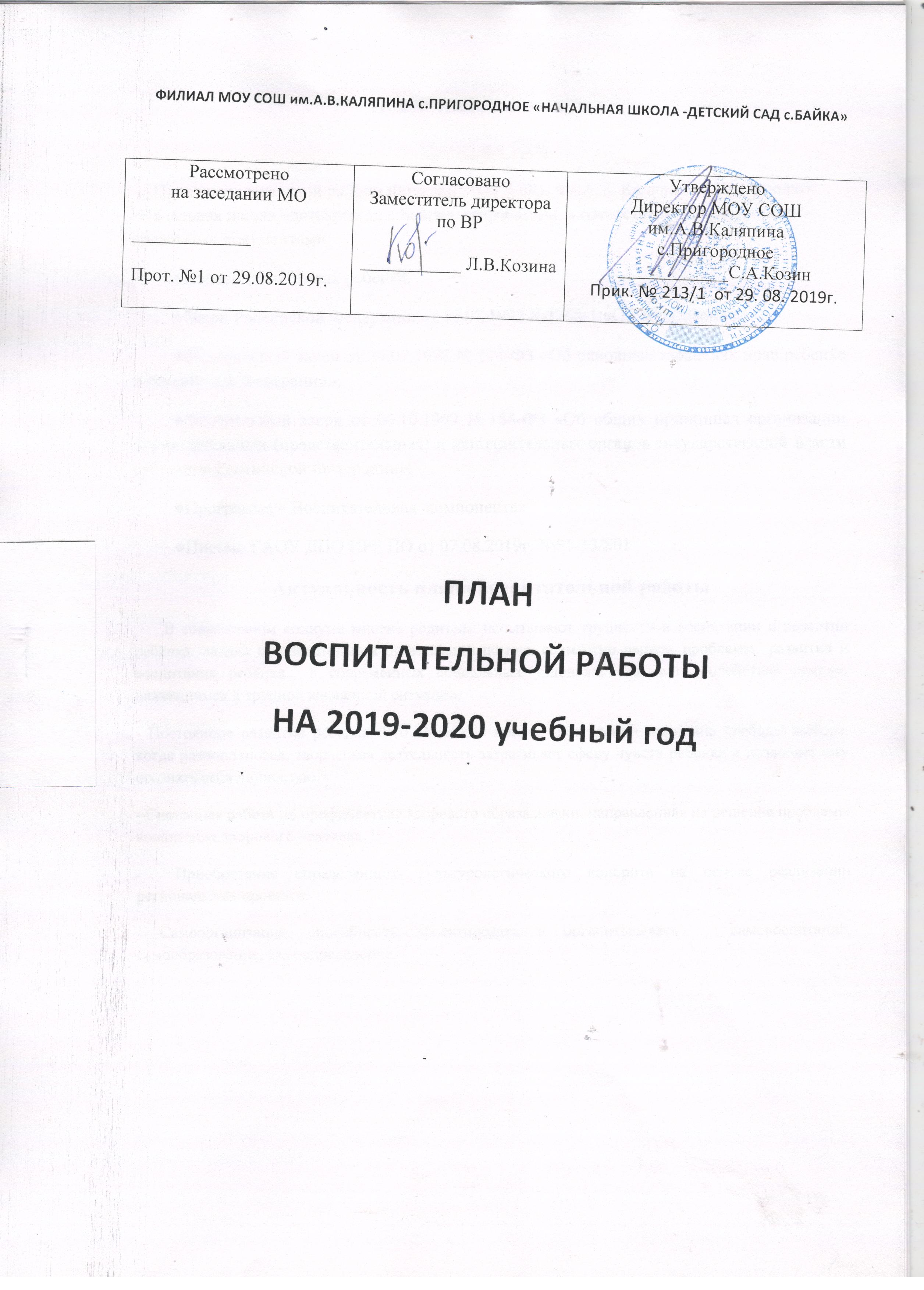 Пояснительная запискаПравовая база.     План воспитательной работы Филиала МОУ СОШ им.А.В. Каляпина с.Пригородное «Начальная школа –детский сад с.Байка»  разработана  в соответствии с нормативно-правовыми документами :●Конвенция о правах ребёнка.●Закон Российской Федерации от 10.07.1992 №3266-1 «Об образовании». ●Федеральный закон от 24.07.1998 № 124-ФЗ «Об основных гарантиях прав ребенка в Российской Федерации»; ●Федеральный закон от 06.10.1999 № 184-ФЗ «Об общих принципах организации законодательных (представительных) и исполнительных органов государственной власти субъектов Российской Федерации»,         ●Программа « Воспитательная  компонента»         ●Письмо ГАОУ ДПО ИРР ПО от 07.08.2019г. №01-13/801Актуальность плана воспитательной работы       В современном социуме многие родители испытывают трудности в воспитании и развитии ребёнка. Задача образовательной организации помочь совместно решать проблемы  развития и воспитания ребёнка  в современных социальных условиях, оказывать содействие семьям, оказавшимся в трудной жизненной ситуации.- Постоянное развитие ребенка. Что возможно при осуществлении принципа свободы выбора, когда разноплановая, творческая деятельность затрагивает сферу чувств ребенка и позволяет ему осознать себя личностью. - Системная работа по профилактике здорового образа жизни, направленная на решение проблемы воспитания здорового человека. -  Приобретение определенного культурологического колорита на основе реализации региональных проектов - Самоорганизация, способность проектировать и организовывать   самовоспитание, самообразование, самоопределение. Краткая характеристика участников по реализации плана воспитательной работы       Правильное распределение функциональных обязанностей между участниками реализации плана воспитательной работы позволяет организовать воспитательную работу и устранить дублирование функций между педагогами. Порядок распределения функциональных обязанностей.         Заместитель директора по воспитательной работе МОУ СОШ им.А.В.Каляпина с.Пригородное контролирует и корректирует воспитательную работу  Филиала «Начальная школа –детский сад с.Байка».        Руководитель Филиала МОУ СОШ им.А.В.Каляпина с.Пригородное «Начальная школа –детский сад с.Байка» - выполняет непосредственную работу по организации воспитательной работы в Филиале и осуществляет контроль и анализ эффективности проводимых мероприятий с учетом соблюдения принципа рационального сочетания двигательной, досуговой и познавательной деятельности.        Классные руководители и педагоги:1.Проводят учебно-тренировочную и воспитательную работу по формированию здорового и безопасного образа жизни, организуют образовательную и трудовую деятельность детей; 2. Участвуют в определении задач, форм, методов педагогической и воспитательной  работы .3. Планируют воспитательную  работу и корректируют планы воспитательной работы.4. Выявляют интересы, потребности, трудности и проблемы детей, оказывают им своевременную помощь и поддержку.5. Способствуют созданию комфортных условий и безопасности  во время проведения мероприятий.6. Соблюдают режимные моменты.7. Принимают участие в организации досуговой деятельности детей.Цель    Цель воспитательной работы школы в 2019-2020 учебном году – подготовка ответственного гражданина, способного самостоятельно мыслить и оценивать происходящее, строить свою жизнь и деятельность в соответствии с собственными интересами и с учетом интересов и требований окружающих его людей и общества в целом. Задачи:  Гуманизация воспитательного процесса, выражающаяся в создании условий для всестороннего развития личности, для побуждения ее к самоанализу,  самооценке,  саморазвитию, способности к успешной социализации в обществе.Привлечение обучающихся через внеурочную деятельность к возрождению, сохранению и приумножению культурных, духовно – нравственных ценностей, накопленных поколениями.Совершенствование методического мастерства классного воспитателя, способного компетентно и с полной отдачей заниматься осуществлением воспитательной деятельности.Концептуальные основы. Педагогические идеи.       Разработанная  модель воспитательной системы Филиала «Начальная школа –детский сад с.Байка» предполагает интеграцию педагогического коллектива и всех служб в решении задач конкретной программы, с использованием форм сотрудничества, педагогических технологий, системы оценки эффективности и результативности.       Одной из центральных идей воспитательной работы Филиала является постоянное развитие ребенка. Реализация этой идеи возможна при осуществлении принципа свободы выбора, когда разноплановая, творческая деятельность затрагивает сферу чувств ребенка и позволяет ему осознать себя личностью. Другая идея заложена в системной работе, направленной на решение проблемы воспитания здорового человека. Следующая идея – это идея самоорганизации, способности проектировать и организовывать взрослеющим человеком самовоспитание, самообразование, самоопределение. Принципы организации и содержания деятельности.1. Принцип многообразия видов, форм и содержания деятельности, рассчитанных на доминирующие способности, интерес и потребности (интеллектуально-познавательные, художественно-творческие, организаторско -лидерские). Выступления на концертах, проведение мастер-классов с родителями, работа по плану проектов – все это является одновременно и привлекательным для участников, имеет четко выраженный результат, содержит эффект новизны, позволяет проявить творчество и самостоятельность и способствует самоутверждению личности. 2. Принцип свободы и творчества предполагает право выбора: познавательной деятельности, личного пространства,  темпа продвижения по маршруту в освоении выбранной деятельности;форм и способов организации жизни в коллективе, участие в досугово -развлекательных мероприятиях;выбора ролевой позиции при подготовке дел (организатор, участник, эксперт, консультант, костюмер, оформитель  и т.д.); выбор формы участия в оздоравливающих мероприятиях ( зарядка,  спортивные состязания др.).3. Принцип социальной активности через включение детей в социально-значимую деятельность при проведении разноплановых просветительских, оздоровительных, спортивных, досуговых мероприятий.  4. Принцип взаимосвязи педагогического управления и самоуправления, реализация которого предполагает формирование временной творческой группы  из числа взрослых и детей по организации, пропаганде, освещению жизнедеятельности в Филиале. Общими усилиями проводятся  мероприятия, часы здоровья,  олимпиады по науке и искусству; интересные дела подробно освещаются на сайте Филиала и афишируются на стенде-коллаже.Содержание плана воспитательной работы       Содержание плана воспитательной работы  делится на блоки.  Специфичность  конкретного блока зависит  от состава детей и индивидуальных качеств каждого ребёнка. Так как воспитательная система  – не самоцель, а осознанная педагогическим коллективом необходимость и  потребность  организовать жизнедеятельность детей так, чтобы максимально использовать имеющийся потенциал окружающего социума, природы, интересы в познании ребенком самого себя, открытии себя и мира, самореализации, самообновлении.     Выбор приоритетных направлений воспитательной деятельности  осуществляется  исходя из основных положений организации воспитания и социализации обучающихся в рамках программы развития воспитательной компоненты в общеобразовательных учреждениях :Блок 1. Гражданско-патриотическое воспитание.2. Нравственное и духовное воспитание:3. Воспитание положительного отношения к труду и творчеству:4. Интеллектуальное воспитание:5. Здоровьесберегающее  воспитание:6.Социокультурное и медиакультурное воспитание: 7.Культуротворческое и эстетическое воспитание:8.Правовое воспитание и культура безопасности:9.Воспитание семейных ценностей:Формирование коммуникативной культуры:Экологическое воспитание:Содержание блокаСодержание блокаЦель воспитание уважения к правам, свободам и обязанностям человека;Задачи- формирование ценностных представлений о любви к России, народам Российской Федерации, к своей малой родине;- развитие нравственных представлений о долге, чести и достоинстве в контексте отношения к Отечеству, к согражданам, к семье;Формы организации деятельностиБеседы, диспуты, викторины, конкурсы, проекты.Реализация региональных, муниципальных проектов и курсовПроект «А мы из Пензы. Наследники Победителей»Планируемый результат- формирование представлений о ценностях культурно-исторического наследия России, уважительного отношения к национальным героям и культурным представлениям российского народа, развитие мотивации к научно-исследовательской деятельности;-  формирование  активной гражданской позиции и патриотической ответственности ; - развитие форм деятельности, направленной на предупреждение асоциального поведения, профилактику проявлений экстремизма, национализма среди детей;№ п/пМероприятиеСроки исполненияОтветственные1« Россия – родина моя» - познавательная играноябрькл. рук.2  Викторина «Символы моей Родины» декабрь кл. рук. 3Устный журнал: «Мои земляки – герои» февраль кл. рук.4Спортивные соревнования «Дослужись до генерала», посвящённые   Дню защитника Отечества февраль  кл. рук.воспитатель5Организация и проведение уроков мужества февраль  май кл. рук.6Организация шефства над памятником землякам, погибшим во время ВОВ,  находящимся на территории села Байкапостоянно Рук. Фил.7Литературно –музыкальная композиция «Мы наследники  Победителей»майкл. рук.8Книжные выставки:- «Россия и история ВОВ»- «Твой ровесник и ВОВ»декабрьфевраль кл. рук.воспитатель9Конкурс стихов о Великой Отечественной войне м а йКл. рук10Акция «Бессмертный полк»  м а йКл. рук11Культурная программа «Я – гражданин России»июньКл. рукСодержание блокаСодержание блокаЦель- формирование ценностных представлений о морали, об основных понятиях этики (добро и зло, истина и ложь, смысл и ценность жизни, справедливость, милосердие, проблема нравственного выбора, достоинство, любовь и др.);Задачи- формирование представлений о духовных ценностях народов России, об истории развития и взаимодействия национальных культур;- формирование набора компетенций, связанных с усвоением ценности многообразия и разнообразия культур, с понятиями свободы совести и вероисповедания, с восприятием ценности терпимости и партнерства в процессе освоения и формирования единого культурного пространства;Формы организации деятельностиБеседы, диспуты, викторины, конкурсыПланируемый результат- формирование комплексного мировоззрения, опирающегося на представления о ценностях активной жизненной позиции и нравственной ответственности личности, на традиции своего народа и страны в процессе определения индивидуального пути развития и в социальной практике;- формирование  уважительного отношения к традициям, культуре и языку своего народа и других народов России.№ п/пМероприятиеСроки исполненияОтветственные1. Всероссийский урок «А мы из Пензы» сентябрьКл. рук.2Выставка композиций из природного материала«Осенняя ярмарка»сентябрьКл. руквоспитатель3Акция по профилактике ПДД  «Внимание –дети!»сентябрьКл. руквоспитатель4Утренник « Вам, дорогие воспитатели!»сентябрьвоспитатель5Участие в концертной программе ко Дню пожилого человека «Бабушкам и дедушкам посвящается»;Акция «Поздравительная открытка» для пожилых людей;Выставка рисунков «Моя бабушка»октябрьКл. рук6Экскурсия в монастырь посёлка СазаньеоктябрьРук.Фил.7Творческий конкурс «Поздравление ко  Дню Учителя»октябрьКл. рук8Литературно-музыкальная композиция ко Дню материноябрьКл. руквоспитатель9Новогодний праздник декабрьКл. руквоспитатель10Мастерская Деда Мороза. Изготовление украшений для праздничного оформления зала и изготовление костюмов для новогоднего представления.декабрьКл. руквоспитатель11Всероссийская неделя детской и юношеской книги. Праздник литературной  сказки.мартКл. рук12Конкурс рисунков «Моя мама».мартКл. рук13День здоровьяапрельКл. рук14Праздник «Последний звонок»  майКл. рукСодержание блокаСодержание блокаЦель- формирование представлений об уважении к человеку труда, о ценности труда и творчества для личности, общества и государства;Задачи- формирование условий для развития возможностей с ранних лет получить знания и практический опыт трудовой и творческой деятельности как непременного условия экономического и социального бытия человека;- формирование компетенций, связанных с процессом выбора будущей профессии, с процессом определения и развития индивидуальных способностей и потребностей в сфере труда и творческой деятельности;Формы организации деятельностиБеседы, диспуты, викторины, конкурсы, проект.Реализация региональных, муниципальных проектов и курсовПроект «Образование для жизни»включает реализацию программы «Полезные навыки»Планируемый результат- формирование лидерских качеств и развитие организаторских способностей, умения работать в коллективе, воспитание ответственного отношения к осуществляемой трудовой и творческой деятельности;- формирование  психологической и практической готовности обучающегося к труду и осознанному выбору профессии;№ п/пМероприятиеСроки исполненияОтветственные1Экскурсии на предприятия, функционирующие на территории села в течение годакл. рук.2Операция  «БУНТ» (большая уборка нашей территории)1 раз в четвертьРук. Фил.кл. рук.3Работа по благоустройству пришкольной территории и эстетическому оформлению школыв течение учебного годакл. рук.Рук.фил.4Ежедневная уборка уч-ся классных кабинетов, закрепленных зонв течение учебного годакл. рук.5Мини-проект «Профессии будущего»ноябрькл. рук.6Представление кукольного театра «Люди важных профессий»апрельвоспитателькл. рук.7Реализация программы «Полезные навыки»в течение годакл. рук.воспитатель8Трудовой десант. Озеленение пришкольной территории.апрельмайкл. рук.9Работа на пришкольном участкеапрель-сентябрькл. рук.воспитательСодержание блокаСодержание блокаЦель- формирование представлений о возможностях интеллектуальной деятельности и направлениях интеллектуального развития личности   в ходе проведения мероприятийЗадачиФормирование умений  по информационной безопасности обучающихся, по развитию навыков работы с научной информацией, по стимулированию научно-исследовательской деятельности Формы организации деятельностипредметные олимпиады, интеллектуальные марафоны,  игры и т.д.Реализация региональных, муниципальных проектов и курсов Проект «PROчтение»Мини-проект по литературному  чтению на родном языке  «Сочиняем  сказку» «Герои любимых сказок» (конкурс лепки из пластилина для дошкольников и младших школьников)Конкурсы исполнителей поэтических произведений по актуальной тематике.Планируемый результат- формирование представлений о содержании, ценности и безопасности современного информационного пространства (например, проведение специальных занятий по информационной безопасности обучающихся, по развитию навыков работы с научной информацией, по стимулированию научно-исследовательской деятельности учащихся и т.д.).№ п/пМероприятиеСроки исполненияОтветственные1Предметные олимпиадыв течение годакл. рук.2Литературные викторины.1 раз в четвертьвоспитателькл. рук.3Тематические книжные выставкив течение учебного годакл.руквоспитатель.4Участие в Интернет-конкурсахв течение учебного годакл. рук.воспитатель5 Конкурс «Умники и умницы»апрелькл. рук.6Участие в районной научно-практической конференции для младших школьников и воспитанников ДОУ «Я-исследователь!»апрелькл. рукСодержание блокаСодержание блокаЦель- формирование культуры здорового образа жизни, ценностных представлений о физическом здоровье, о ценности духовного и нравственного здоровья;Задачи- формирование навыков сохранения собственного здоровья, овладение здоровьесберегающими технологиями ;Формы организации деятельностисостязания, занятия-тренинги, конкурсы, беседы, флеш-мобыРеализация региональных, муниципальных проектов и курсовПроект «ГТО»Организация  занятий для подготовки сдачи нормативов ГТО.Регистрация на сайте ГТОСдача нормативов ГТОПланируемый результат- формирование представлений о ценности занятий физической культурой и спортом, понимания влияния этой деятельности на развитие личности человека.№ п/пМероприятиеСроки исполненияОтветственные 1.Участие в спортивных мероприятияхв течение годаКл. рук., воспитатель2.Организация и проведение школьных физкультурно-массовых мероприятийВ течение годаКл. рук.воспитатель3.Проведение классных часов по теме «Уроки здорового образа жизни»в течение годаКл. рук., воспитатель4.Проведение физкультминуток на уроках и утренней зарядкиежедневноКл. рук., воспитатель5Классный час «День гражданской обороны»октябрьКл. рук.6Всемирный день здоровья.апрельКл. рук., воспитатель7Совместная работа с сотрудниками  ФАП, отдела внутренних дел (лекции, беседы, просмотр и обсуждение видеофильмов):- «Компьютер –друг или враг?», 1-4 кл.;- «Телефон доверия»декабрьапрельмартКл. рук., воспитатель8 Тематические мероприятия по профилактике ЗОЖ совместно с библиотекой:октябрь мартноябрькл. рук. 9Тест для родителей «Вредные привычки и их социальные последствия» Февралькл. рук.10Конкурс плакатов:- «Мое здоровье в моих руках» .в течение года кл. рук. 11 Цикл лекций,  бесед, часов общения по гигиеническому обучению и воспитанию школьников, воспитанников детского сада:а) Познай свой организмб) «Здоровое питание»;в) «Закаливай себя постоянно»;г) «Режим труда и отдыха»;д) «Спорт – это путь к здоровью»;е) «Гигиена мальчиков и девочек».в течение годакл. рук., воспитатель 12Первая медицинская помощь при получении незначительных травм.3 неделя мартакл. рук. Содержание блокаСодержание блокаЦель- формирование умения жить в окружающем  социуме  Задачи- формирование  представлений о таких понятиях как «толерантность», «миролюбие», «гражданское согласие»; - направлять детей на оказание посильной помощи нуждающимся в ней в рамках года добровольцаФормы организации деятельностикруглые столы, диспуты, викторины, встречи Реализация региональных, муниципальных проектов и курсовРегиональный проект  «Живи, село!»Организация работы по благоустройству  детской  площадки для детского сада.Организация работы по благоустройству территории у памятника односельчанам, погибших в Великой Отечественной войне. Организация и проведение работ по озеленению пришкольных территорий.Планируемый результат- формирование опыта восприятия, производства и трансляции информации, пропагандирующей принципы межкультурного сотрудничества, культурного взаимообогащения, духовной и культурной консолидации общества, и опыта противостояния деструктивной пропаганде в современном информационном пространстве.№ п/пМероприятиеСроки исполненияОтветственныеПроведение внеклассных мероприятий с использованием мультимедийных средств (виртуальные музеи); организация виртуальных экскурсий: знакомство с объектами культурного наследия страны и региона (памятниками истории и культуры)в течение учебного годаКл.рук., воспитательПроведение классного часа «Добру открываются сердца»октябрьКл.рук.Кл. час «Жить в мире с другими»ноябрьКл.рук.КВН «О природе знаем всё»январьКл.рук.Изготовление кормушек для птицянварьКл.рук., воспитательОперация «Домик для птички»апрельКл.рук., воспитательОрганизация и проведение акции «Вежливый вторник»один раз в месяцКл.рук., воспитательСодержание блокаСодержание блокаЦель- формирование навыков культуроосвоения и культуросозидания, направленных на активизацию их приобщения к достижениям общечеловеческой и национальной культуры;Задачи- формирование условий для проявления и развития индивидуальных творческих способностей;- формирование представлений об эстетических идеалах и ценностях, собственных эстетических предпочтений и освоение существующих эстетических эталонов различных культур , развитие индивидуальных эстетических предпочтений в области культуры;- формирование правил поведения при посещении театра и культурных мероприятийФормы организации деятельностиКонцерты, просмотр фильмов, экскурсии,проектРеализация региональных, муниципальных проектов и курсовПроект «Культурная суббота». Планируемый результат- формирование  интереса  к  культуре родного края, к русской  литературе, театру и кинематографу, для воспитания культуры как зрителя, так и человека№Наименование мероприятия датаОтветственные1Конкурс поделок из природных материалов «Осенняя фантазия»сентябрь  кл.руков.2Презентация культурного дневника школьника «Мои летние путешествия»сентябрькл.руков.3День именинникаВ течение годакл.руков., воспитатель4Проведение тематических бесед о культуре поведениядекабрькл.руков., воспитатель5Коллективное посещение кинотеатра.январькл.руков.6Сотрудничество Филиала с учреждениями культуры (библиотекой,  домом культуры), по формированию культурно-образовательной среды, способствующей воспитанию обучающихся.в течение годакл.руков.8Акция «Книге –  вторую жизнь!»марткл.руков., воспитатель7Конкурс коллажей «Неизведанный космос»апрелькл.руков.Содержание блокаСодержание блокаЦель- формирование  правовой культуры, представлений об основных правах и обязанностях,  об уважении к правам человека и свободе личности, формирование электоральной культуры;Задачи- формирование представлений об информационной безопасности,  о влиянии на безопасность окружающихФормы организации деятельностиигры, учения, тренинги, беседыМероприятияПланируемый результат- формирование навыков безопасности и формирования безопасной среды в быту, на отдыхе, в повседневной жизни; № п/пМероприятиеСроки исполненияОтветственные 1.Беседы  о формировании правовой культуры, представлений об основных правах и обязанностях,  об уважении к правам человека и свободе личности, формирование электоральной культурыв течение годаКл. рук.2.Проведение классных часов по теме «Уроки правового воспитания»в течение годаКл. рук.3Урок мужества «Как не стать жертвой теракта»сентябрьКл. рук.4Операция «Внимание! Дорога!» (1-4 кл.)сентябрь, майКл. рук.5Неделя безопасностисентябрьКл. рук.6Единый урок безопасности в сети Интернет октябрьКл. рук.7Неделя профилактики ДТП «ПДД не знают каникул» январь, мартКл. рук.8Оформление уголков по ПДДсентябрь-октябрьКл. рук., воспитатель9Тренинговые занятия  по ПДДоктябрь, майКл. рук.10Познавательная игра «Путешествие в страну Дорожных знаков»декабрьКл. рук., воспитатель11Инструктаж  «Правила безопасного поведения на улице в зимний период»январьКл. рук.12Инструктаж «Поведение во время весеннего паводка»мартКл. рук.13Соревнования «Безопасное колесо»апрель14Тематический урок по пожарной безопасности «Огонь друг! Или Враг?»АпрельКл. рук.15Организация месячника по профилактике дорожно-транспортных происшествий (1-4 кл.)Сентябрь-май (по плану)Кл. рук.16Инструктаж «Безопасное поведение на водоёмах в летний период»май-июньКл. рук.Содержание блокаСодержание блокаЦель- формирование  ценностных представлений об институте семьи, о семейных ценностях, традициях, культуре семейной жизни;Задачи- формирование  знаний в сфере этики и психологии семейных отношений.Формы организации деятельностидеятельности школьных клубов «мам и пап», «бабушек и дедушек», в рамках проведения дней семьи, дней национально-культурных традиций семей, совместного благоустройства школьного пространства и т.д.);Реализация региональных, муниципальных проектов и курсовПроект «А мы из Пензы. Наследники Победителей»Урок Победыконкурс чтецов «Строки, опаленные войной...», посвящённый Победе  в Великой Отечественной войне.Планируемый результат- уважение к старшему поколению1.Выступление на классных и общешкольных родительских собраниях по теме «Роль родителей в профилактике детского дорожно-транспортного травматизма» в течение уч.  годакл. рук.воспитатель2.Формирование нетерпимого отношения родителей к вредным привычкам детей в той микросреде, в которой растет и общается их ребенок (родительский лекторий, участие родительских комитетов в работе с «проблемными» семьями)в течение годакл. рук.воспитатель3.Организация работы родительского всеобуча:- Здоровый образ жизни семьи- Травматизм и его профилактика- Дети улиц. - Безопасность детей в быту и на улице1 раз в четвертькл. рук.воспитатель4.Родительский лекторий:правила и обязанности ребенка в семье, в школе, в социуме;сверхответственность и безответственность. Как с этим бороться?исполнение прав свобод человека;что может послужить причиной совершаемых ребёнком правонарушений?какие меры предупреждения необходимо использовать, чтобы уберечь детей от беды?гражданская правовая и уголовная ответственность за правонарушение;понятие прав и свобод человека и гражданина;права и свободы человека и гражданина по Конституции РФ.в течение годакл. рук.воспитатель5.Организация совместных мероприятий с родителями:- День знаний (Линейка, открытые уроки)- День здоровья- Новогодние утренники и вечера- Празднование 23 февраля и 8 Марта- Последний звонок;Выставки, конкурсы, открытые мероприятия; концерты,  открытые уроки и классные часы, совместные проекты.в течение годакл. рук.воспитатель6.Семейное консультирование по предупреждение внутрисемейного вовлечения детей в раннюю алкоголизацию, случаев жестокого обращения с детьми, конфликтных ситуаций в семьев течение годакл. рук.воспитатель7.Оказания помощи «проблемным» семьям:- социальной- психологической- педагогической- юридическойв течение годакл. рук.воспитательСодержание блокаСодержание блокаЦель- формирование  дополнительных навыков коммуникации, включая межличностную коммуникацию, межкультурную коммуникацию;Задачи- формирование знаний в области современных средств коммуникации и безопасности общения;- формирование  ценностных представлений о родном языке, его особенностях и месте в миреФормы организации деятельностиКонкурсы стихов, викториныПланируемый результат- формирование  ответственного отношения к слову как к поступку;№ п/пМероприятиеСроки исполненияОтветственные1.Просмотр и обсуждение мультипликационных фильмов и кинофильмовсентябрьКл.рук., воспитатель2.Проведение тренинговых занятий в игровой форме по формированию коммуникативной культуры.в течение учебного годаКл.рук., воспитатель3Волонтёрская помощь пожилым людям села по уборке территории осенью и весной.октябрь-ноябрьапрель-майКл.рук.4Вовлечение детей в совместную творческую и трудовую деятельностьв течение учебного годаКл.рук., воспитатель5 Дружный поход «Вместе весело шагать по просторам»майКл.рук.6Спортивно-игровая программа по плану пришкольного лагеряиюньКл.рук., воспитательСодержание блокаСодержание блокаЦель- формирование ценностного отношения к природе, к окружающей среде, бережного отношения к процессу освоения природных ресурсов региона, страны, планеты;Задачи- формирование  опыта взаимодействия детей и взрослых  направленного на сохранение окружающей среды.Формы организации деятельностиэкскурсии, субботники, конкурсыПланируемый результат- формирование ответственного и компетентного отношения к результатам производственной и непроизводственной деятельности человека, формирование экологической культуры, навыков безопасного поведения в природной и техногенной среде;№ п/пМероприятиеСроки исполненияОтветственные1.Экскурсии по «экологическим» тропамсентябрь, майКл.рук.2.Озеленение классных комнат, группыв течение учебного годаКл.рук., воспитатель3.Всероссийский экологический урок «Экология и энергосбережение»октябрьКл.рук.4.Благоустройство и санитарная уборка прилегающей территорииоктябрь-ноябрьапрель-майКл.рук.5.КВН «О природе знаем всё»январьКл.рук.6.Конкурс рисунков «Берегите природу!»январьКл.рук.7.Организация и проведение серии интеллектуальных игр «Безопасный мир»один раз в четвертьКл.рук.8.Оформление книжки-раскладушки:- «Красная книга природы»- «За экологически чистую область»октябрьфевральКл.рук.